CAMPBELLTOWN DISTRICT NETBALL ASSOCIATION INCPLAYER REGISTRATION FOR REPRESENTATIVE SELECTIONI wish to register for selection in the following junior representative teams or squads:PLEASE NOTEPlayers are to wear club uniform and suitable footwear to junior trials.All successful junior players must pay a deposit of $100.00 at first training session after selections.2018 STATE AGE PHASE I SQUAD SELECTIONS WILL BE HELD ON SATURDAY, 2 SEPTEMBER 2017 AT THE FOLLOWING TIMES:Please note CDNA Representative Rules require that representative netball must take precedence over other leisure activities.  Leave of absence should be requested for family commitments or holidays which may involve non-attendance at games, carnivals or training sessions.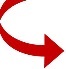 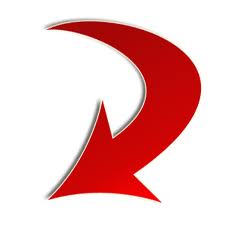 JUNIORS (please mark box)2018 - 15 years (date of birth in 2003)2018 - 14 years (date of birth in 2004)2018 - 13 years (date of birth in 2005)2018 - 12 years (date of birth in 2006)9.00am -15 years15 years9.45am -14 years14 years10.45am -13 years13 years11.45am -12 years12 yearsAssociation Number:Association Number:Association Number:Association Number:Association Number:Association Number:NameNameNameNameNameDate of birthAddressAddressAddressAddressAddressPostcodeHome phone                                                                             MobileHome phone                                                                             MobileHome phone                                                                             MobileHome phone                                                                             MobileHome phone                                                                             MobileEmail addressEmail addressEmail addressEmail addressEmail addressParent contact:                                                                           MobileParent contact:                                                                           MobileParent contact:                                                                           MobileParent contact:                                                                           MobileParent contact:                                                                           MobileI am registered with                                                         Club/Assoc.I am registered with                                                         Club/Assoc.I am registered with                                                         Club/Assoc.I am registered with                                                         Club/Assoc.I am registered with                                                         Club/Assoc.Grade played this year:Playing position – 1st preference                                            2nd preferencePlaying position – 1st preference                                            2nd preferencePlaying position – 1st preference                                            2nd preferencePlaying position – 1st preference                                            2nd preferencePlaying position – 1st preference                                            2nd preferencePlaying position – 1st preference                                            2nd preferenceClub Coach name:                                                           Contact No:Club Coach name:                                                           Contact No:Club Coach name:                                                           Contact No:Club Coach name:                                                           Contact No:Club Coach name:                                                           Contact No:Club Coach name:                                                           Contact No:Playing experience:Playing experience:Playing experience:Playing experience:Playing experience:Playing experience:Representative playing experience (if any):Signed                                                                                      SignedRepresentative playing experience (if any):Signed                                                                                      SignedRepresentative playing experience (if any):Signed                                                                                      SignedRepresentative playing experience (if any):Signed                                                                                      SignedRepresentative playing experience (if any):Signed                                                                                      Signed--Player--Player--PlayerParent/Guardian if under 18 years